食を通して世界に目を向けよう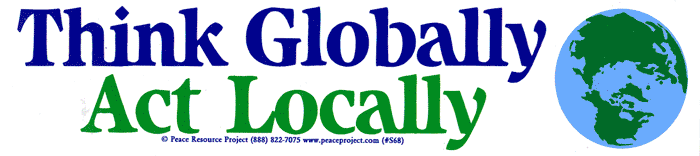 ～フードロスを減らすために私たちにできること～.　１年　　組　　　番　名前　　　　　　　　　　　.フードロスが起きる原因は何だろう？　（メモをとろう）フードロスを減らすために私たちにできることは何だろう？　授業を通して感じたこと.　　　　　　　　　　　　　　　　　　　　　　　　　　　　　　　　　　　　　..　　　　　　　　　　　　　　　　　　　　　　　　　　　　　　　　　　　　　..　　　　　　　　　　　　　　　　　　　　　　　　　　　　　　　　　　　　　.今後調べてみたいこと.　　　　　　　　　　　　　　　　　　　　　　　　　　　　　　　　　　　　　.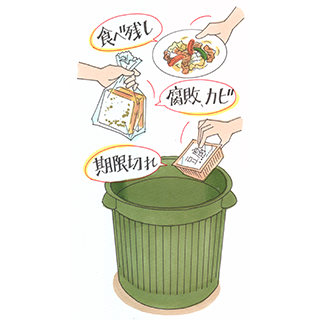 .　　　　　　　　　　　　　　　　　　　　　　　　　　　　　　　　　　　　　..　　　　　　　　　　　　　　　　　　　　　　　　　　　　　　　　　　　　　.